Городской конкурс классных коллективов «PROкласс»В рамках муниципального проекта «Сетевая школа классных руководителей» в городе прошел городской конкурс классных коллективов «PROкласс».На заочный этап конкурсанты предоставили визитные карточки                                «Мы – команда!» - видеорассказ об учащихся класса, традициях и достижениях классных коллективов и социальные ролики «Мне здесь жить, и мне не все равно!».В очном мероприятии «Команда +»  приняли участие 10 команд классных коллективов общеобразовательных организаций. Ребятам предстояло ответить на вопросы из различных областей знаний, показать свою эрудицию и смекалку.  По сумме баллов трех конкурсных этапов победителем конкурса стал  10А класс лицея №28, 2 место занял 10А класс Цнинской СОШ №2,                           а третье место разделили  10В класс СОШ №1-«Школа Сколково-Тамбов» и 10Б класс СОШ №24.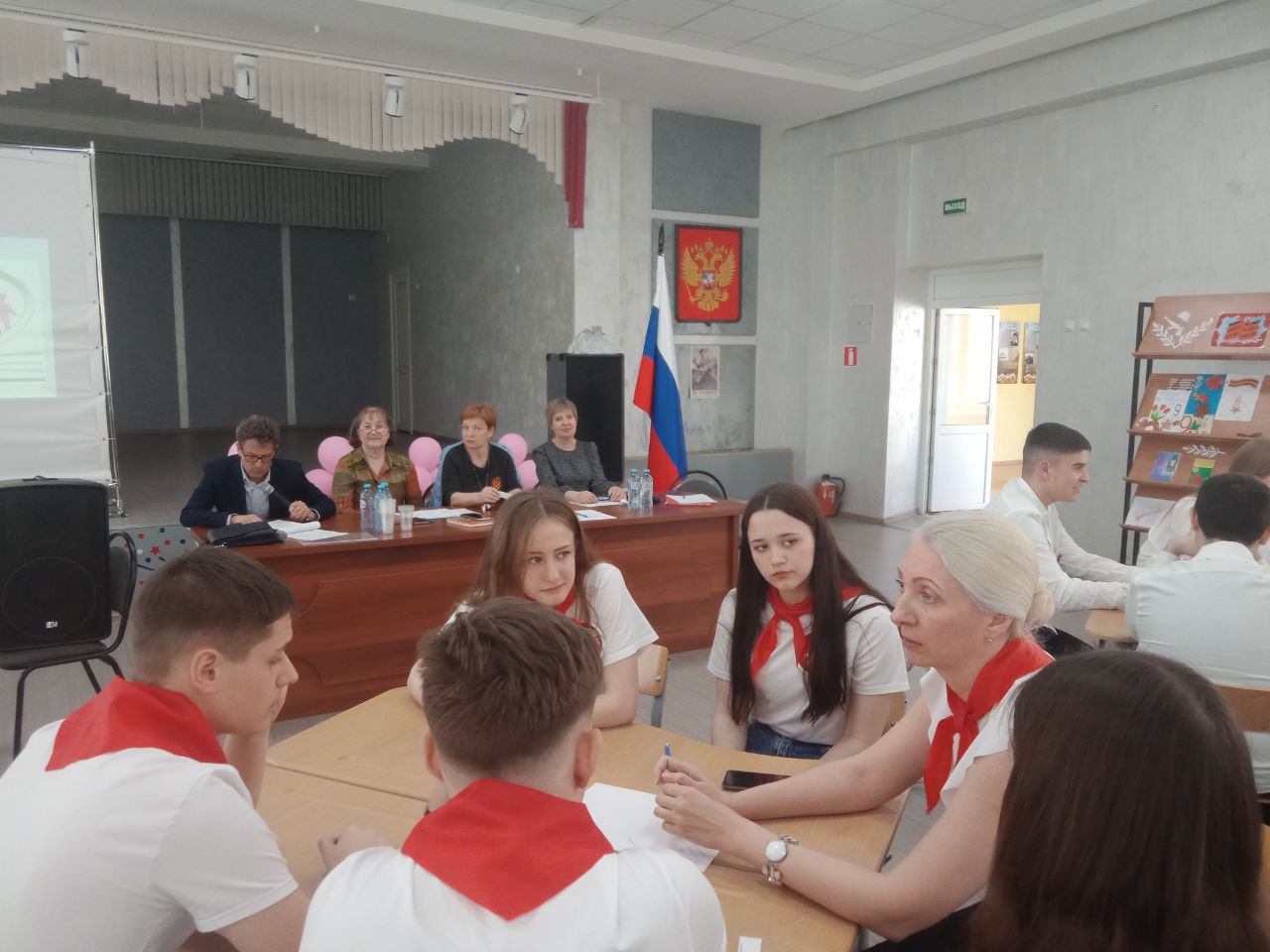 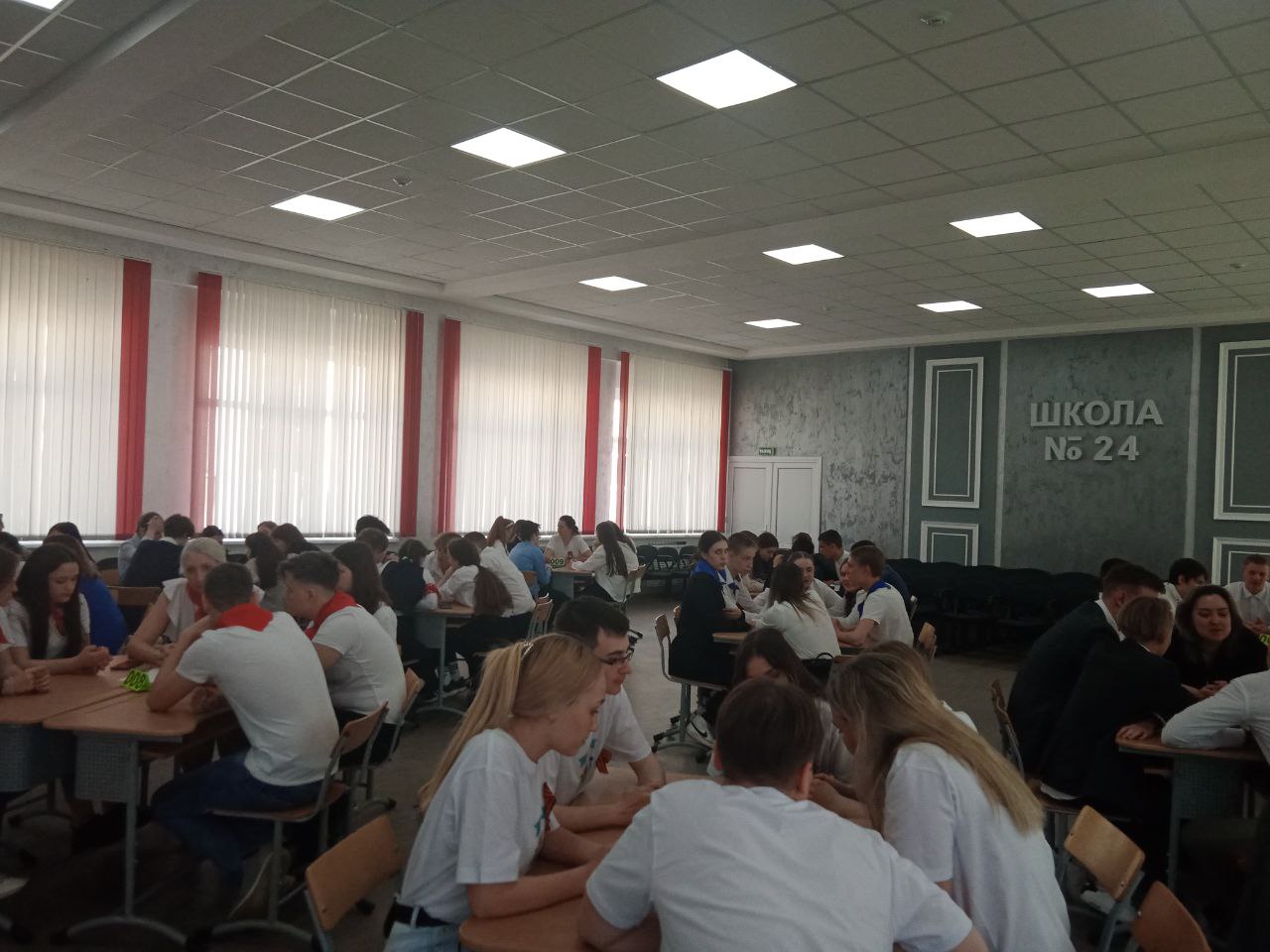 